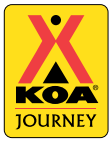 SALOME AZ PRICING LIST      SITE TYPE____________     SITE NUMBERS     ________  PRICE_PER_NIGHTBASIC TENT			 	122-123				$36.62W/ REWARDS									$32.96PREMIUM TENT			118-121		  	     $42.01W/ REWARDS									$37.80VAN/TRUCK/CAR			124-127				$42.01W/ REWARDS									$37.80BACK-IN 30 AMP		     50-89 & 104-115		     	$47.39W/ REWARDS									$42.65BACK-IN 50 AMP	            6-49 & 90-102	 	     	$52.78W/ REWARDS							 		$47.50BASIC PULL-THRU 30/50 AMP	 2-8 & 17-24	    	      	$58.16W/ REWARDS									$52.34LARGE PULL-THRU 30/50 AMP	   9-16				$63.55W/ REWARDS									$57.19PREMIUM PULL-THRU 30/50 AMP      128-132		 	     $68.93W/ REWARDS									$62.03IF AFTER HOURS PLEASE LEAVE A MESSAGE AND WE WILL GET BACK WITH YOU, IF LOOKING FOR MONTHLY RATES. OUR SITES FILL UP QUICKLY FOR THE WINTER. NOTE: All PRICES LISTED ARE SUBJECT TO CHANGE       Please book on    KOA.com  or call us directly 1-928-859-4639